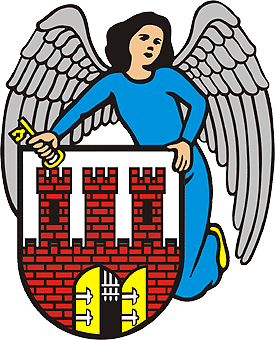 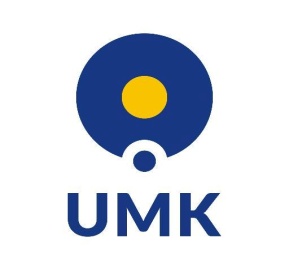 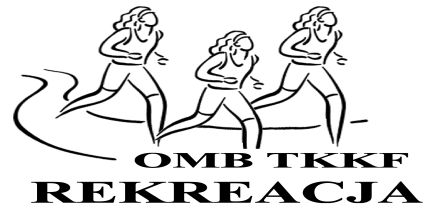 Regulamin  biegów z cyklu : Grand Prix Torunia w biegach przełajowych 2019Organizator:   Stowarzyszenie Ognisko Miłośników Biegania TKKF RekreacjaWSPÓŁORGANIZATOR : Toruński Związek TKKFWSPOMAGAJĄCY : Uniwersyteckie Centrum Sportowe UMK ToruńCel imprezy: Popularyzacja biegania jako najprostszej formy rekreacji ruchowej wśród 		 mieszkańców regionu toruńskiego i okolic ze szczególnym  uwzględnieniem dzieci i młodzieży.		 Promocja Sportu i rekreacji na świeżym powietrzu jako idealnej formy                              dbania o zdrowie Profil trasy: Drogi leśne nieutwardzone o zróżnicowanym profilu - lasek na  Bielanach.                                Start i meta znajduje się u zbiegu ulic Św. Klemensa/DobraZasady Uczestnictwa: Udział w zawodach może brać każdy, kto okaże dowód  tożsamości                                i aktualne badania lekarskie lub podpisze oświadczenie, że biegnie na własną odpowiedzialność.                               Od dzieci i młodzieży do lat 18 wymagana zgoda rodziców  lub opiekunów.ZGŁOSZENIA: Zawodnicy dokonują jednorazowej rejestracji pod adresem ww.gptorunia.pl aby uzyskać swój                                           indywidualny numer ID. Indywidualny numer ID będzie niezbędny przy zapisach do biegów                                zaliczonych do cyklu Grand Prix Torunia.biuro zawodów: UNIWERSYTECKIE CENTRUM SPORTOWE UMK, TORUŃ  UL. ŚW. JÓZEFA 17                                Zgłoszenia przyjmowane będą w biurze zawodów                                 na 1 godzinę przed  pierwszym  biegiem ( sobota od 10:00, środa od 16:00)Opłata  startowa :    Dzieci i młodzież do lat 15 – 2,00 zł                             Bieg Główny -  10,00 zł. ,  Terminy,  dystanse   i   godziny   startu :Kategorie Wiekowe:  kobiety                           mężczyźni           dzieci  i  młodzież                                     		                     K 16  16 - 29  lat                   M 16  16-19 lat	  D1 - do lat 7   			       K 30  30 – 44  lat                   M 20  20-29 lat	  D2 -  8 - 10 lat  			      	  		       K 45  45 – 59 lat                   M 30  30-39 lat	  D3 - 11 - 12 lat 		 	       K 60 60 lat i więcej              M 40  40-49 lat          D4 - 13 -15 lat  						          M 50  50-59 lat						          M 60  60-69 lat                                                                                               M 70  70 lat i więcej 	klasyfikacjA indywidualna :         Do ostatecznej klasyfikacji końcowej zaliczamy:                                 1.    4 najlepsze czasy w biegach dla dzieci do lat 75 najlepszych czasów w biegach :- kategoria 8-10 lat- kategoria 11-12 lat- kategoria 13-15 lat- Bieg Głównyw przypadku takiej samej sumy czasów – o wyższym miejscu w klasyfikacji decyduje lepszy czas pojedynczej edycji pomiędzy zainteresowanymiklasyfikacja DRUŻYNOWA w biegu na dystansie 6 000 m: 		       1.  w klasyfikacji drużynowej zaliczamy sumę 5 najlepszych czasów zgłoszonej drużyny                                        z  siedmiu edycji GPTDRUŻYNA SKŁADAĆ SIĘ POWINNA Z MINIMUM 5  BIEGACZY JEDNAKŻE BEZ OGRANICZEŃ CO DO ILOŚCIZa wynik końcowy drużyny uznaje się sumę czasów 5 najlepszych zawodników (w tym co najmniej jednej kobiety oraz jednego mężczyzny z kategorii M40+) z danej drużyny (o zwycięstwie decyduje najniższa suma czasów  jej członków), w przypadku uzyskania jednakowych wyników przez więcej niż jedną drużynę, o miejscu w klasyfikacji końcowej zadecyduje czas najlepszego zawodnika w poszczególnych drużynach.
Zawodnik może reprezentować tylko jedną drużynę.
Drużynę do rywalizacji zgłasza mailowo kapitan (na adres: grandprixtorunia@gmail.com), wpisując w tytule wiadomości: "Klasyfikacja drużynowa" w terminie do 14 maja 2019 roku.LISTA ZGŁOSZONYCH DRUŻYN, ORAZ ICH SKŁADY BĘDĄ AKTUALIZOWANE CO TYDZIEŃ NA PROFILU FB KLASYFIKACJE/NAGRODY: 		Klasyfikacja generalna kobiet i mężczyzn – za miejsca 1-3 nagrody rzeczowe oraz puchary		Kategorie wiekowe – za miejsca 1-3 puchary		Najmłodszy uczestnik cyklu GPNajstarszy uczestnik cyklu GP         	Wszyscy sklasyfikowani otrzymają pamiątkowe medale, dyplomy, upominki od sponsorów.	W klasyfikacji drużynowej za miejsca 1-3 puchary oraz dyplomy. Organizator zastrzega sobie możliwość ufundowania dodatkowych nagród rzeczowych w zależności od  możliwości finansowych Organizatorakomunikat BIEGÓW: Regulamin i wyniki poszczególnych edycji dostępne będą  na stronach :  	              www.maratonypolskie.pl ,  www.bieganie.torun.pl i na Facebooku: https://www.facebook.com/grandprixtorunia/  oraz podczas każdej edycji GPT w biurze zawodów w formie papierowej.POSTANOWIENIA KOŃCOWEBieg odbędzie się bez względu na pogodę. Uczestnicy mają obowiązek zachowania zasad fair-play podczas trwania biegu i na trasie biegu. Szatnie i depozyty dla uczestników znajdować się będą w miejscu oznaczonym przez organizatora. Organizatorzy nie będą odpowiadali za przedmioty pozostawione bez zabezpieczenia lub skradzione podczas imprezy. W przypadku stwierdzenia przez Organizatorów skrócenia trasy przez uczestnika, (przebiegnięcie po innej         niż wyznaczona trasa), uczestnik zostanie zdyskwalifikowany . Numery startowe podlegają zwrotowi, a zawodnik który nie odda numeru nie zostanie sklasyfikowanyNumer startowy przypinamy na koszulce z przodu, na klatce piersiowej. W przypadku stwierdzenia przez Organizatorów biegu brak numeru startowego uczestnik zostanie zdyskwalifikowany. Protesty rozstrzygają organizatorzy - decyzje organizatorów są  nieodwołalne. Protesty będą rozpatrywane        do 3 dni od daty zakończenia biegu. Organizatorzy zastrzegają sobie prawo interpretacji niniejszego regulaminu. Informacje: DYREKTOR biegu - Krzysztof Gregrowski - 697 079 707KOORDYNATORZY BIEGU – MACIEJ MALINOWSKI			             PIOTR LIS	Biuro Zawodów – MAGDALENA OSTROWSKA			            EWA PODBIELSKA			            JADWIGA WICHROWSKA			SĘDZIA ZAWODÓW – JÓZEF JAROSZ - 602 153 894Podsumowanie i wręczenie Pucharów, Medali :   Grudzień 2019 r.		EdycjaDataDzieńtygodniaKat. do lat 7Dystans300 mgodzina st.Kat. 8  - 10  latDystans600 m.chłop / dziewgodzina st.Kat. 11 - 12  latDystans1.400 m.1 okrążeniegodzina st.Kat. 13 - 15  latDystans3.200 m.2 okrążeniagodzina st.Kat. 16 lat i >Dystans6.000 m.4 okrążeniagodzina st.I23.03.2019sobota11.0011.05 / 11.1011.1511.3011.30II17.04.2019środa17.0017.05 / 17.1017.1517.3017.30III15.05.2019środa17.0017.05 / 17.1017.2017.3517.35IV01.06.2019sobota11.00   11.05 / 11.1011.2011.3511.35V18.09.2019środa17.00   17.05 / 17.1017.2017.3517.35VI02.10.2019środa17.00   17.05 / 17.1017.20         17.3517.35VII23.11.2019sobota11.00   11.05 / 11.1011.20         11.3511.35